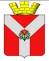 АДМИНИСТРАЦИЯ РУДНЯНСКОГО ГОРОДСКОГО ПОСЕЛЕНИЯРУДНЯНСКОГО МУНИЦИПАЛЬНОГО РАЙОНАВОЛГОГРАДСКОЙ ОБЛАСТИПостановление от 02 сентября 2015 года № 131О создании комиссии по выбору (распределению) земельныхучастков из Перечня земельных участков, предназначенныхдля бесплатного предоставления в собственность граждан на территории Руднянского городского поселения Руднянского муниципального района Волгоградской областиВ целях организации работы по предоставлению земельных участков, предназначенных для бесплатного предоставления  в собственность граждан, в соответствии с Земельным кодексом Российской Федерации, Законом Волгоградской области от 14 июля 2015 года № 123-ОД «О предоставлении земельных участков, находящихся в государственной или муниципальной собственности, в собственность граждан бесплатно», руководствуясь Уставом Руднянского городского поселения, администрация Руднянского городского поселения	ПОСТАНОВЛЯЕТ: 1. Сформировать комиссию по выбору (распределению) земельных участков из Перечня земельных участков, предназначенного для предоставления в собственность граждан бесплатно.2. Утвердить состав комиссии по выбору (распределению) земельных участков из Перечня земельных участков, предназначенного для предоставления в собственность граждан бесплатно (Приложение 1).3. Утвердить Положение о комиссии по выбору (распределению) земельных участков из Перечня земельных участков, предназначенного для предоставления в собственность граждан бесплатно (Приложение 2).4. Контроль за выполнением настоящего Постановления возложить на заместителя главы Руднянского городского поселения.5. Настоящее Постановление вступает в силу со дня его официального обнародования.Глава Руднянского городского поселения					В.А.ПолищукПриложение 1к постановлению администрацииРуднянского городского поселения от 02.09.2015 № 131Состав комиссиипо выбору (распределению) земельных участков из Перечня земельных участков, предназначенного для предоставления в собственность граждан бесплатно
Председатель комиссии – Дунаев А.В. – заместитель главы Руднянского городского поселения Секретарь комиссии – Салтовская Ю.А. – служащий администрации по вопросам земельных отношений.Члены комиссии:- Шишкова Е.В. – ведущий специалист по градостроительной деятельности                                администрации Руднянского городского поселения, заместитель                                 председателя Комиссии;- Гончаров А.В. – специалист МБУ «СЭМИ» (по согласованию);- Веляева О.Д. – ведущий специалист по правовому и информационному обеспечению                              администрации Руднянского городского поселения;- Шевченко Г.А. – служащий администрации по имущественным отношениям;- Сухов В.А. – председатель Руднянского городского Собрания  (по согласованию);- Задкова В.И. – заместитель председателя Руднянского городского Собрания,                             председатель постоянной депутатской комиссии по муниципальному                             хозяйству и землепользованию (по согласованию);- Рябова Е.В. – депутат Руднянского городского Собрания, председатель ТОС «Берёзка».Приложение 2к постановлению администрацииРуднянского городского поселения от 02.09.2015 № 131Положениео комиссии по выбору (распределению) земельных участков из Перечня земельных участков, предназначенного для предоставления в собственность граждан бесплатно1. Общие положения1.1. Комиссия по выбору (распределению) земельных участков из Перечня земельных участков, предназначенного для предоставления в собственность граждан бесплатно (далее - Комиссия) является совещательным органом при администрации Руднянского городского поселения, обеспечивающей организацию мероприятий по выбору (распределению) земельных участков из Перечня земельных участков, предназначенного для предоставления в собственность граждан бесплатно. 1.2. В своей деятельности Комиссия руководствуется Конституцией Российской Федерации, законодательством Российской Федерации и Волгоградской области, а также настоящим Положением.2. Задачи и функции Комиссии2.1. Основными задачами Комиссии являются организация, координация мероприятий по:2.1.1. выбору (распределению) земельных участков в порядке очередности из Перечня  земельных участков, предназначенного для предоставления в собственность граждан бесплатно.     2.1.2. по принятию согласий (отказов) граждан от предоставленных на выбор земельных участков.     2.1.3. инициированию вопроса о принятии администрацией Руднянского городского поселения решения о предоставлении гражданину выбранного земельного участка в собственность бесплатно.2.2. При выполнении задач, установленных настоящим разделом, Комиссия взаимодействует с органами исполнительной власти Волгоградской области и органами местного самоуправления Руднянского муниципального района.3. Полномочия КомиссииКомиссия имеет право:3.1. Запрашивать и получать в установленном порядке от органов исполнительной власти Волгоградской области, органов местного самоуправления Руднянского муниципального района информацию, необходимую для выполнения основных задач Комиссии.3.2. Рассматривать материалы по выбору (распределению) земельных участков.3.3. Готовить предложения по принятию администрацией Руднянского городского поселения  решения о предоставлении гражданину выбранного земельного участка в собственность бесплатно.3.4. Приглашать в установленном порядке на заседания Комиссии руководителей заинтересованных органов и организаций по вопросам, рассматриваемым на заседании Комиссии либо относящимся к компетенции Комиссии, а так же  привлекать независимых экспертов к работе по подготовке соответствующих решений. 4. Порядок организации и деятельности Комиссии4.1. Комиссия осуществляет свою деятельность в форме заседаний.        Комиссия собирается для рассмотрения вопросов, входящих в ее компетенцию, по мере необходимости, которую определяет председатель Комиссии.4.2. По каждому выносимому на заседание комиссии вопросу администрация Руднянского городского поселения формирует пакет документов в бумажном виде в объеме, необходимом для принятия комиссией объективного решения.
4.3. Комиссию возглавляет председатель Комиссии. При отсутствии председателя Комиссии заседания Комиссии проводит заместитель председателя.4.4. Председатель Комиссии:- руководит работой Комиссии, определяет сроки и порядок рассмотрения вопросов на заседаниях, включая состав материалов, необходимых для внесения вопроса на рассмотрение Комиссии;- подписывает протоколы заседаний Комиссии, выписки из протоколов и другие документы Комиссии.4.5. Секретарь комиссии:
     - письменно уведомляет членов комиссии не позднее чем за два рабочих дня о дате, времени и месте проведения заседания комиссии, повестке дня заседания;
      - осуществляет ознакомление членов комиссии с материалами по вопросам заседания комиссии.
4.6. Комиссия правомочна принимать решения, если на заседании присутствует не менее половины ее членов. Решения принимаются простым большинством голосов. В случае равенства голосов принимается решение, за которое проголосовал председатель Комиссии.4.7. На заседании Комиссии гражданам, претендующим на получение в соответствии с Законом Волгоградской области от 14.07.2015 № 123-ОД земельного участка в собственность бесплатно, в порядке очередности предоставляется утвержденный Перечень земельных участков с ситуационными схемами размещения земельных участков.Выбор земельных участков осуществляется гражданами путем проставления в Перечне напротив выбранного земельного участка фамилии, имени, отчества и подписи заявителя, а также даты осуществления выбора земельного участка. Результат выбора гражданами земельных участков фиксируется в протоколе заседания Комиссии.4.8. Протоколы заседаний оформляются секретарем Комиссии, подписываются председателем и секретарем Комиссии. 4.9. Решения Комиссии принимаются по каждому вопросу отдельно.4.10. Член комиссии, являющийся муниципальным служащим, если он имеет прямую личную заинтересованность в решении рассматриваемого вопроса, которая может привести к конфликту интересов, обязан проинформировать об этом комиссию.
      Такой член комиссии освобождается от участия в принятии решения по конкретному земельному участку, в выборе которого член комиссии заинтересован.
      Наличие личной заинтересованности или конфликта интересов для муниципального служащего определяется в соответствии со статьёй 14.1 Федерального закона от 02.03.2007 N 25-ФЗ "О муниципальной службе в Российской Федерации".
5. Заключительные положения5.1. Изменения состава Комиссии, изменения и дополнения в настоящее Положение вносятся постановление администрации Руднянского городского поселения.5.2. Комиссия может быть ликвидирована (реорганизована) постановление администрации Руднянского городского поселения.